Brieven en blogJullie oogappels vertrekken binnenkort op zeeklas.Dit is zeer spannend, ze zijn tenslotte een weekje weg van huis! Jullie sturen elk jaar massaal brieven. Dit is voor de kinderen fijn om te ontvangen. Een moment waar ze heel erg naar uit kijken!Mogen wij jullie de goede raad geven om de brieven reeds enkele dagen voor de zeeklas op te sturen? Zo weten we zeker dat de kinderen ze tijdig ontvangen!Indien je liever geen brief verzendt, kan je steeds ook een berichtje posten op de zeeklasblog!Op de schoolwebsite en de zeeklasblog kan je ook per dag onze belevenissen en foto’s volgen, maar ook onze contactgegevens terugvinden!Alvast bedankt, De kinderen en de leerkrachten 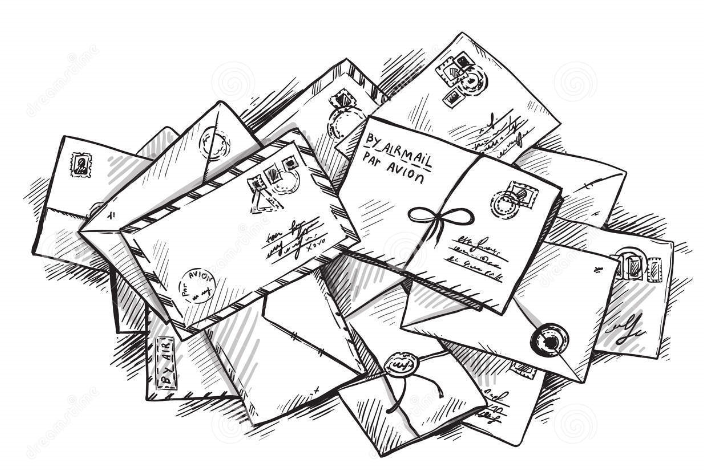 Brieven kan je sturen naar: Bivakhuis Hoge Duint.a.v. (naam + achternaam kind) – ’t LanduiterkeKinderlaan 458670 OostduinkerkeOnze blog kan je bezoeken op het adres: https://zeeklassentlanduiterke.weebly.com/  